secretaria regional da educação e cultura direção regional da educaçãoescola secundária antero de quentalpedido de substituiçãoExm.º(ª) Senhor(a)Presidente do Conselho Executivo Escola Secundária Antero de Quental1      , Técnico(a) Superior, da ESCOLA SECUNDÁRIA ANTERO DE QUENTAL, na sequência do atestado médico apresentado de        a        de       de 20     , vem   solicitar  a Vossa Ex.ª,  ao abrigo  do n.º 4 do Artigo  1 3 5 .º,  do R e g i m e d e  C o n t r a t o d e t r a b a l h o   e m   f u n ç õ e s   P ú b l i c a s ,  a p r o v a d o  p e l a Lei n.º 35 /2014,  de 20 de junho, a substituição de       dias de atestado médico por dias de férias.(1) NomePede deferimento,Pon ta De lga da,       de        de 20     O( A) F u n c i o n á r i o ( a)e s c o l a s e c u n d á r i a a n t e r o d e q u e n t a l . lar g o m á r t i r e s d a p á t r i a . 9 5 0 4 - 5 2 0 p o n t a de l g ad a . te le fo n e ( g e r al ) 2 9 6 2 0 5 5 4 0 . e . m a i l ( g e r a l ) e s. a nt e ro q ue n t a l@ az o re s. go v . pt . p á g i n a we b w w w. e s a q. p t .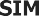 Serviços AdministrativosDoc. N.º  	DESPACHOdeferidoNÃO  	 		/	/ 20	O(A) Funcionário(a) do SA 	/	/ 20 	 O(A) Presidente do CE